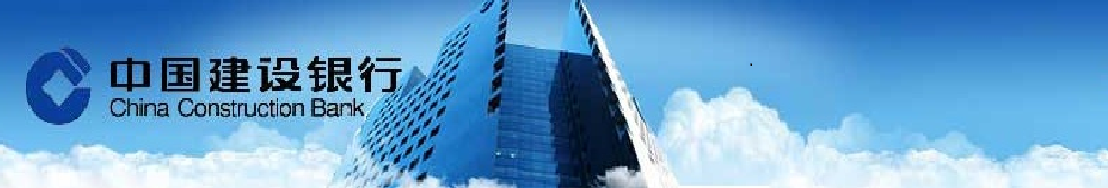 美國2月民間就業人數急升，表明經濟基本面仍然穩固。上月民間就業人數增加29.8萬人，遠高於經濟學家預計的19萬人。相關數據資料公佈後，美債價格走低，美股漲跌互現，美元指數走高。根據英國財政大臣哈蒙德的最新預算報告，儘管英國經濟迄今表現不錯，但在未來數年可能更明顯地感受到退歐之痛；哈蒙德希望通過此預算計畫引導經濟在退歐之路前進，並表示英國經濟抵擋住了公投退歐的衝擊，且他將堅守縮減預算赤字的計畫。外匯市場    台幣兌美元週三由升轉跌，中止連兩日漲勢。由於美國將在週五公佈非農就業報告，市場交投轉趨謹慎，加以台幣趨升靠向30.800暫且需要消化進口商及油款的美元買需，令台幣升幅全數吐回，短線料台幣續在既有區間橫向整理，靜待非農就業資料。儘管有外資11點進行FIXING(定價)交易引領台幣區間偏升，但隨著進口商進場買匯、海外NDF各種天期美元/台幣換匯點折價幅度同步縮減及主要亞幣升幅收斂，此皆使台幣偏多操作力道卻步，畢竟美國非農就業資料只是前菜，重頭戲仍為下周登場的美聯儲利率決策，後續料市場觀望氣氛將漸濃。今日台幣主要交易區間30.900- 31.100。貨幣市場    台灣銀行間短率周三續處低檔。資金偏多，新增需求不強，市場密切注意下周三(15日)美聯儲(FED)利率決策。人民幣市場部分，隔拆利率在1.50%-1.80%，一年天期cnh swap落在 2,089 -2,275。債券市場    週三美國公佈ADP就業報告強於市場預期，2月就業人數大幅增加29.8萬人，市場預估18.7萬人，數據強勁加深3 月份升息預期使得美債利率反彈，美債10年券利率上揚4.2bps收2.560%；30年券利率上揚2.8bps收3.149%，今日美國關注初請失業金數據，短線Fed升息機率大幅提高，10年券不排除向上測試2.60%。期貨市場    週三離岸人民幣匯率進一步走貶，受到國際美元走強與昨日中國公佈出口數據弱於市場影響，離岸人民幣匯率一路向上貶破6.90，最高來到6.9215。Fed三月份會議升息機率大幅提升，短離岸人民幣匯率貶值走勢持續。換匯點下滑，一個月升至200(+20)，一年期2270(+140)。人民幣匯率期貨市場週三成交量小幅升至1,589口，約當金額0.512億美金，留倉口數3,863口，約當留倉金額1.351億美金。Economic Data免責聲明本研究報告僅供本公司特定客戶參考。客戶進行投資決策時，應審慎考量本身之需求、投資風險及風險承壓度，並就投資結果自行負責，本公司不作任何獲利保證，亦不就投資損害負任何法律責任。本研究報告內容取材自本公司認可之來源，但不保證其完整性及精確性、該報告所載財務資料、預估及意見，係本公司於特定日期就現有資訊所作之專業判斷，嗣後變更時，本公司將不做預告或更新；本研究報告內容僅供參考，未盡完善之處，本公司恕不負責。除經本公司同意，不得將本研究報告內容複製、轉載或以其他方式提供予其他第三人。FXLastHighLowUSD/TWD30.86530.88930.81USD/CNY6.91316.91446.8988USD/CNH6.91626.92156.8918USD/JPY114.35114.75113.61EUR/USD1.05411.05741.0535AUD/USD0.75280.76090.7526Interest RateInterest RateLastChgTW O/NTW O/N0.177-0.002TAIBOR 3MTAIBOR 3M0.659440.00011CNT TAIBOR 3MCNT TAIBOR 3M4.56330.0693CNT TAIBOR 1YCNT TAIBOR 1Y5.03670.004TW IRS 3YTW IRS 3Y0.89840.0184TW IRS 5YTW IRS 5Y1.1550.02TW 5Y BONDTW 5Y BOND0.8760.024TW 10Y BONDTW 10Y BOND1.1820.042SHIBOR O/NSHIBOR O/N2.40610.002SHIBOR 1MSHIBOR 1M4.10520.0036SHIBOR 3MSHIBOR 3M4.29320.0014CN 7Y BONDCN 7Y BOND3.2060.012CN 10Y BONDCN 10Y BOND3.4110.043USD LIBOR O/NUSD LIBOR O/N0.682780USD LIBOR 3MUSD LIBOR 3M1.106220USD 10Y BONDUSD 10Y BOND2.55970.0454USD 30Y BONDUSD 30Y BOND3.14890.0312CommodityCommodityLastChgBRENTBRENT53.110.42WTIWTI50.280.33GOLDGOLD1208.31-1.33StockStockLastChgDow JonesDow Jones20855.73-69.03NasdaqNasdaq5837.5523.623S&P 500S&P 5002362.98-5.41DAXDAX11967.311.17SSEASSEA3395.2-1.792HISHIS23782.27-114.5TAIEXTAIEX9753.45-78.52Nikkei 225Nikkei 22519254.0344.67KOSPIKOSPI2095.412.01Source: BloombergSource: BloombergSource: BloombergSource: BloombergDate CountryEventPeriodSurveyActualPrior03/08CH貿易收支(人民幣)Feb172.50b-60.36b354.50b03/08CH進口(年比)人民幣Feb23.10%44.70%25.20%03/08CH出口(年比)人民幣Feb14.60%4.20%15.90%03/08CH出口(年比)Feb14.00%-1.30%7.90%03/08CH進口(年比)Feb20.00%38.10%16.70%03/08CH貿易收支Feb$27.00b-$9.15b$51.35b03/08USMBA 貸款申請指數3-Mar--3.30%5.80%03/08USADP 就業變動Feb187k298k246k03/08US非農業生產力4Q F1.50%1.30%1.30%03/08US單位勞工成本4Q F1.60%1.70%1.70%03/09CHCPI(年比)Feb1.70%0.80%2.50%03/09CHPPI(年比)Feb7.70%7.80%6.90%03/09US首次申請失業救濟金人數4-Mar238k--223k03/09US連續申請失業救濟金人數25-Feb2062k--2066k03/09-03/18CH外國直接投資(年比)人民幣Feb-4.20%---9.20%